The Influence of Discrepant Sexual Idealson Relationship DissolutionSamantha M. MeddHonors Psychology ThesisDepartment of PsychologyUniversity of Western OntarioLondon, Ontario, CANADAApril 2017Thesis Advisor: Lorne Campbell, Ph.D., Rhonda BalzariniAbstractWhile a plethora of research exists on relationships ideals and sex, and how these factors affect important relationship outcomes (i.e. relationship dissolution), there has yet to be an investigation into the existence or importance of sexual ideals. The current study seeks to assess whether sexual ideals affect important relationship outcomes. Specifically, will a greater mismatch in sexual ideals result in a higher likelihood of perceived relationship dissolution? It was predicted that couples that exhibit less of a match in their sexual ideals would be more likely to perceive their relationship to dissolve, and it was further predicted that this effect would be moderated by individuals’ implicit theory of relationships. To assess such, 207 romantic couples completed a Sexual Ideals Questionnaire, the Destiny and Growth Belief Questionnaire, and the Marital Status Inventory-Brief in order to investigate the effect of mismatched sexual ideals on relationship outcomes. It was predicted that those who hold growth beliefs would be less affected by a mismatch in sexual ideals than those who hold destiny beliefs. Using a linear-mixed model, it was found that a mismatch in sexual ideals did significantly predict a higher likelihood of perceived relationship dissolution, however this effect was not significantly moderated by implicit relationship beliefs. AcknowledgmentsI would like to thank Rhonda Balzarini for her indispensible guidance and encouragement throughout this entire project. I would also like to thank Dr. Taylor Kohut for his support and assistance with data analysis. The Influence of Discrepant Sexual Ideals on Relationship Dissolution	The relationship ideals that individuals hold have been demonstrated to be important in predicting relationship outcomes, such as satisfaction and longevity (Fletcher, Simpson, Thomas, & Giles, 1999). Sex and sexual satisfaction also influence relationship satisfaction and longevity  (Call, Sprecher, & Schwartz, 1995; Donnelly, 1993; Edwards & Booth, 1994), however, there has yet to be an investigation into the existence of sexual ideals and how these ideals affect relationships. This study aims to address this gap in the research and investigate how sexual ideals are involved in predicting relationship dissolution in romantic couples. This study will also address implicit relationship theories, which are also known to affect important relationship outcomes (Knee, 1998; Knee, Nanayakkara, Vietor, Neighbors, & Patrick, 2001). Sexual destiny and sexual growth beliefs (Maxwell et al., 2017) will be examined for how they affect the relationship between sexual ideals and relationship dissolution.  Relationship IdealsA relationship ideal is defined as 'a mental image of someone or something that serves as a standard of excellence and is highly desirable’ (Tran, Simpson, & Fletcher, 2008). Thibault and Kelley (1959) took the first look at relationship ideals, developing what is known as Interdependence Theory. This theory examines the contrast between what people believe they deserve in a relationship and the perceived level of awards derived from the relationship (Thibault & Kelley, 1959). This suggested that individuals make comparisons between what they have and what they would ideally like to have. Extensive research has been conducted since Interdependence Theory, in the fields of Social and Evolutionary Psychology, to better understand relationship ideals and how they affect important relationship outcomes. Research examining the ideal traits of a relationship suggested that consistency between ideals and related assessments of the current relationship is correlated with a more positive evaluation of the current relationship (Fletcher et al., 1999; Campbell, Simpson, Kashy, & Fletcher, 2001). have beenRelationship ideals serve two basic kinds of function, an evaluative function and a regulatory function, and large discrepancies between relationship ideals and reality can result in either evaluative changes or regulative changes (Fletcher et al., 1999). Evaluative changes would be exhibited by either changing the views of one’s relationship to line up with one’s ideal, or adjusting one’s ideal standards to match one’s perceptions of the relationship. Regulative changes would be exhibited by either leaving the relationship, or engineering change in the relationship so that it moves closer to the ideal (Fletcher et al., 1999). Recently, researchers studied participants’ relationship statuses over time, to target and assess individuals who formed new romantic relationships. The self-evaluations of participants’ new romantic partners were evaluated to determine if individuals enter new relationships with others who possess the traits and qualities that correspond to their preferences. It was found that relationship ideals do in fact predict relationship outcomes, such that individuals were more likely to form relationships with someone who possesses their ideal partner qualities (Campbell, Chin, & Stanton, 2016). Importance of SexSex plays an important role in the quality of romantic relationships (Impett, Muise, & Peragine, 2013), as sexual satisfaction is positively linked with the development and maintenance of ongoing relationships. Additionally, marital satisfaction is linked with sexual satisfaction, and unhappy marriages are associated with lower sexual frequency (Call, Sprecher, & Schwartz, 1995). Interestingly, it has also been found that sexual inactivity is correlated with unhappiness in marriages as well as with an increased likelihood of separation (Donnelly, 1993). It is evident that sex is an important aspect of relationships in terms of formation, development, maintenance, and dissolution. But how do our ideals for sex influence how we perceive our relationships?Destiny and Growth Beliefs	While we know that sex is important in relationships, could it be more important to some individuals based on their implicit orientations towards relationships? Implicit relationship beliefs are characterized by destiny and growth orientations. A destiny belief orientation suggests that a negative relationship situation will be unlikely to change later in the relationship. Individuals who are high in this type of belief use relevant and readily available information to determine compatibility and potential future success of the relationship. These individuals value finding an ideal compatible partner, believing there is only one person meant for them, such as a soul mate. Individuals with a destiny belief are more likely to terminate a relationship in threat contexts due to their dichotomous thinking style (Knee, 1998; Knee, Nanayakkara, Vietor, Neighbors, & Patrick, 2001; Knee, Patrick, & Lonsbary, 2003).	Individuals who have a growth belief orientation tend to assume that relationships can be maintained through effort, and problems can be overcome. An individual high in this belief acknowledges that problems and disagreements are unstable and can be managed as they occur; that problems will fluctuate over the course of the relationship and such is a normal part of being in a relationship. These individuals are more likely to stay in relationships, and take more of a friendship approach to love (Knee, 1998; Knee et al., 2001; Knee, Patrick, & Lonsbary, 2003). Examining the differences between these two beliefs, it is evident that perceiving limitations in one’s relationship can have different consequences depending on one’s implicit theory of relationships. Sexpectations	The concept of destiny and growth beliefs and their importance in shaping relationship outcomes has recently been connected to the importance of sex. Jessica Maxwell and colleagues (2017) developed a version of the beliefs scale to assess how these implicit relationship theories are related to sexual satisfaction. This research suggests that individuals high in sexual destiny beliefs believe that sexual satisfaction is attained through finding a compatible sexual partner, whereas individuals high in sexual growth beliefs believe that sexual satisfaction is attained through hard work and effort in the sexual relationship (Maxwell et al., 2017). The latter individuals experience higher relationship and sexual satisfaction and have partners who are more satisfied (Maxwell et al., 2017). This is the first evidence to suggest that implicit theories impact sexual relationships, suggesting that implicit theories of relationships may be important to sexual ideals.Relationship Dissolution	The concepts of relationship ideals, destiny and growth beliefs, and the importance of sex can evidently be brought together in the formation of an important relationship question, ‘are you going to break up?’ Research on relationship dissolution can guide us in understanding the important relationship predictors leading to a separation. According to Interdependence Theory, people develop a sense of the costs and benefits they feel they deserve in a relationship, evaluate their relationship based on this comparison, and make important relationship decisions based on this analysis, such as leaving the relationship (Kelley & Thibault, 1978; Thibault & Kelley, 1959). This suggests that individuals make comparisons between what they have and what they feel they want and deserve. Higher ideal-perception consistency has been found to be associated with higher perceived quality of relationships (Fletcher, Simpson, & Thomas, 2000), suggesting that couples that perceive their partners to match their relationship ideals experience more satisfaction in their relationships. These higher levels of ideal-perception consistency predicted lower rates of relationship dissolution (Fletcher et al., 2000). It has also been demonstrated that relationships characterized by low commitment are more likely to move toward enacting leave behaviours, such as deciding to dissolve the relationship, initiating dissolution, or suggesting dissolution (VanderDrift, Agnew, & Wilson, 2009).  In terms of sexual satisfaction, it has been found that sexual inactivity is correlated with unhappiness in marriages, as well as an increased likelihood of separation (Donnelly, 1993). Sexual involvement in the relationship has also been demonstrated to be predictive of relationship longevity (Simpson 1987; Sprecher & Fehr, 1998). Since sex is likely to increase commitment to the relationship, relationships that are sexual in nature should be less susceptible to dissolution. Furthermore, couples that reported having had sex over a three-month period were more likely to persist (Simpson, 1987), suggesting that sex in the relationship may be one important indicator to the perseverance of the relationship overtime. However, it is unclear how matching sexual ideals may impact and contribute to relationship maintenance and longevity. Sexual Ideals	As sexual satisfaction is positively linked with relationship satisfaction, and negatively linked to relationship dissolution (Call, Sprecher, & Schwartz, 1995; Donnelly, 1993; Edwards & Booth, 1994), it is possible that discordance in sexual ideals and preferences may be a contributing factor to relationship discord and dissolution consideration and that the negative implications of such may depend on one’s implicit beliefs about relationships. More than half of couples have rated their sex life as being a six out of ten, and 40% of couples have admitted to considering leaving their partner (Daily Mail Reporter, 2010), while 9.4% and 11.6% of previously married men and women, respectively, have cited  Clearly, sexual satisfaction is important in relationships, and opening up the communication of sexual desires in couples is necessary. It is my goal to expand this field of research by examining individual’s ideals regarding their sexual relationships. 	In a series of studies, researchers at Western University have been attempting to identify, assess, and understand sexual ideals. In the first study, the researchers had participants list their ideals for a sexual relationship, to identify the specific behaviours, partner traits, and characteristics of the sexual encounters that people consider sexually ideal. In the second study, approximately 1000 participants were asked to describe their ideal sexual relationships by indicating the relative importance of each sexual ideal identified in Study 1. Study 2 will provide important descriptive data concerning the most and least common sexual ideals, and will be used to identify a subset of common and non-redundant sexual ideals that can be used in following studies.Current Study	Based on the previous research, it is evident that  (Call, Sprecher, & Schwartz, 1995; Donnelly, 1993; Edwards & Booth, 1994). However, it is important to determine if the desire to dissolve a relationship (e.g., leave behaviour) is due to a mismatch in sexual ideals. If this is the case, research can   this, alleviat the discrepancy, and mak partners more aware of each other’s ideals, in order to prevent relationship dissolution due to sexual dis.	The major purpose of this study is to examine whether romantic partners match in their sexual ideals (are in concordance with one another), and to determine what this matching means for their relationship and sexual satisfaction. More specifically, the current study will investigate if a mismatch in sexual ideals in romantic couples predicts a higher likelihood of perceived relationship dissolution. Assuming sexual ideals do predict the likelihood of perceived dissolution, this study will also investigate if destiny and growth beliefs moderate this effect.	Because it has been demonstrated that a mismatch in relationship ideals is predictive of negative relationship outcomes (Fletcher et al., 2000; Ruvolo & Veroff, 1997), and sex is an important aspect of relationship satisfaction (Impett et al., 2013; Call et al., 1995; Donnelly, 1993), it is predicted that a greater mismatch in sexual ideals in romantic couples will result in a higher likelihood of perceived relationship dissolution, because mismatched ideals should be an indicator of negative relationship evaluations. Implicit relationship theories have been demonstrated to influence relationship longevity, suggesting that individuals who have a destiny belief orientation are more likely to terminate a relationship (Knee, 1998; Knee et al., 2001). A recent investigation has linked sex with implicit relationship theories, demonstrating the importance that destiny and growth beliefs have on sexual relationships (Maxwell et al., 2017). If a greater mismatch in sexual ideals predicts a higher likelihood of perceived relationship dissolution, it is anticipated that sexual destiny and growth beliefs will moderate this effect, such that those high in growth beliefs will be less affected by mismatched sexual ideals and those high in destiny beliefs will be more negatively affected by mismatched sexual ideals. MethodParticipants	207 couples (414 individuals) participated in this study. There were an equal number of male and female participants (207 males, 207 females), as all couples were in heterosexual relationships. The Caucasian (%)d monogamous (%). The average age = 47.14 years), and the average relationship length  of the sample middle-age. (see Appendix A) (see Appendix B) (see Appendix C) for each individual partnerMeasures	Sexual . 30item  degree ofpartners’D).	Sexpectations. sexual expectations related to destinysoul mates and growth (e.g., “A couple is either destined to have a satisfying sex life or they are not”) on a trongly disagree to  . tems were averaged to create a sexual growth score, . Marital Status Inventory-Brief. 	Attention and instruction checks. Participants responded to attention check questions scattered throughout the survey to ensure they were not carelessly responding (e.g. “Please select ‘agree’”). Any participant who did not select the correct answer was excluded from analyses. Participants also responded to threeitems at the end of the survey to assess their attention and understanding of the were asked to indicate the type of relationship they provided their ideal preferences for, respond “yes” or “no” to the following questions: “Knowing the amount of attention you paid to this survey, would you recommend we use your data?”, and “Did you share information with your partner about your ideals, or ask them about their ideals before/while you were completing this study?” E. Participants who failed, suggested that we do not use their data, or informed us that they discussed their answers with their partners, were excluded from analyses.Planned Analyses	A linear mixed modeling (LMM) approach relationship between sexual ideals and perceived relationship dissolution. In this model, level one consisted of the IV, ideal discrepancies between each partner, as a between-dyad factor. Absolute differences were calculated between participants’ ideals and their partners’ actual corresponding ideals to create an ideal discrepancy score (mean aggregated across ideals with higher scores indicating greater actual discrepancy/higher mismatch). The ideal discrepancy score served as the independent variable predicting likelihood of perceived relationship dissolution and all participants were nested in couples. Level two consisted of the DV, likelihood of perceived relationship dissolution. Partners were scored on their answers to the true or false questions, and higher scores indicated a lower likelihood of perceived dissolution.	assess whether destiny and growth beliefs moderate the relationship between mismatched ideals and likelihood of perceived relationship dissolution, another LMM was conducted, with destiny and growth scores as within-dyad factors. Interaction terms were created by separately multiplying mismatched ideals by mean aggregates of destiny and growth beliefs to create two interaction variables (destiny x mismatched ideals and growth x mismatched ideals). The interactions and main effects (destiny, growth, sexual ideal difference) were entered into the LMM. In these models, destiny and growth beliefs were partner-level (level 1) covariates while the sexual ideal discrepancies entered as a dyad-level (level 2) covariate. Results	Summary statistics for the focal measures under study can be found in Table 1. Significant correlations exist between couples’ degree of mismatch in sexual ideals and their Table 1. Summary of the Correlations, Means, and Standard Deviations of the Focal VariablesNotes:* signifies significant correlations p < .05; ** signifies significant correlations, p < .01likelihood of perceived relationship dissolution (r = -.30, p = .000), between couples’ growth beliefs and their likelihood of perceived dissolution (r = .22, p = .000), and between couples’ degree of mismatch in sexual ideals and their destiny beliefs (r = -.11, p = .027). 	In the proposed initial LMM, likelihood of perceived relationship dissolution was predicted by mismatched sexual ideals. As predicted, mismatched sexual ideals significantly predicted the perception of relationship dissolution: b = -.089, t(204) = -4.62, p = .000. However, in the LMM assessing the predicted moderated effect of destiny beliefs and growth beliefs, no significant effects emerged. Specifically, destiny beliefs did not significantly predict the perception of relationship dissolution: b = -.016, t(375.63) = -1.40, n.s., nor did growth beliefs: b = .009, t(305.18) = .662, n.s. Similarly, a mismatch in sexual ideals did not significantly interact with destiny beliefs b = -.015, t(352.99) = -1.19, n.s. (See Figure 1a), nor with growth beliefs: b = -.003, t(289.32) = -.260, n.s. (See Figure 1b).Discussion	The results of this study support the first prediction. Specifically, couples that exhibited a mismatch in their sexual ideals were more likely to perceive their relationship to dissolve. This is an interesting and important finding, suggesting that the discordance in sexually intimate preferences in a relationship plays a role in  the demise of said relationship.  (Donnelly, 1993; Simpson 1987; Sprecher & Fehr, 1998), and  this  at least partially explained by a mismatch in sexual ideals. Using this information, researchers and clinicians could set up interventions to target this discordance and make partners more aware of each other’s ideals. This could therefore prevent relationship dissolution due to sexual displeasure.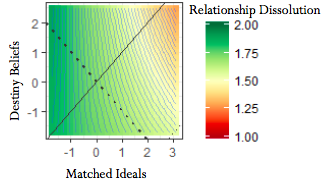 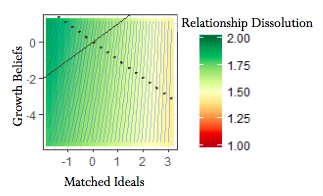 a higher degree of	The results of this study do not support the second prediction. Specifically, sexual growth and sexual destiny beliefs do not impact the effect that a mismatch in sexual ideals has on perceived relationship dissolution.  partners who do not share similar sexual ideals may be more inclined to leave a relationship in the future, irrespective of their implicit relationship theories. This finding surprising considering the rationale behind destiny and growth beliefs. It seems intuitive that individuals who believe that relationships develop over time requirewould perceive a mismatch in sexual ideals as a temporary problem that could improve, while those who  would perceive a mismatch as a major warning sign, leading them to exists.  	A limitation to consider as contributing to the absence of a moderating effect could be the nature of the independent variable. This study analyzed the discordance between partners’ actual ratings of sexual ideals, whether each ideal. This simple dynamic does not consider how individuals perceive their partner to be meeting their ideals, and how they perceive themselves to be meeting their partners’ ideals. Just because partners may not share similar ideals does not necessarily mean they are not putting in the effort to meet each other’s ideals,. Previous research suggests that perceptions of mismatch may matter more than actual mismatch (Kelley & Burgoon, 1991; Sternberg & Barnes, 1985), thus future research should assess perceptions versus actual mismatches in idealsthe effect of perceptions of sexual ideals on the likelihood of perceived dissolution would be more significantly influenced by the moderation of destiny and growth beliefs. Another limitation to this research is the assessment of measures at one time only. While the current measures predict dissolution consideration and a likelihood of dissolution, they do not necessarily predict actual dissolution. Following couples longitudinally could allow for the measurement of the actual prevalence of relationship dissolution due to a mismatch in sexual ideals. This would provide increased support for the dissolutions as predictor of future dissolution, allowing researchers and clinicians to target these areas of discrepancy to hopefully prevent discord and dissolution.	 demonstratingReferencesCall, V., Sprecher, S., & Schwartz, P. (1995). The incidence and frequency of marital sex in a national sample. Journal of Marriage and Family, 57(3), 639-652.Campbell, L., Chin, K. & Stanton, S.C.E., (2016). Initial evidence that individuals form new relationships with partners that more closely match their ideal preferences. Collabra, 2(1), 2. Campbell, L., Simpson, J. A., Kashy, D. A., & Fletcher, G. J. O. (2001). Ideal standards, the self, and flexibility of ideals in close relationships. Personality and Social Psychology Bulletin, 27(4), 447-462. Daily Mail Reporter. (2010, May 31). Six out of 10 couples ‘unhappy in their relationship. Daily Mail Online. Retrieved from http://www.dailymail.co.uk/news/article-1282851/Six-10-couples-unhappy-relationship.htmlDonnelly, D. A. (1993). Sexually inactive marriages. Journal of Sex Research, 30(2), 171-179.Edwards, J. N., & Booth, A. (1994). Sexuality, marriage, and well-being: The middle years. In A. S. Rossi (Ed.), Sexuality across the life course (pp. 233-259, Chapter xvii, 418 Pages) University of Chicago Press, Chicago, IL.Fletcher, G. J. O., Simpson, J. A., & Thomas, G. (2000). Ideals, perceptions, and evaluations in early relationship development. Journal of Personality and Social Psychology, 79(6), 933-940.Fletcher, G. J. O., Simpson, J. A., Thomas, G., & Giles, L. (1999). Ideals in intimate relationships. Journal of Personality and Social Psychology, 76(1), 72-89. Impett, E. A., Muise, A., & Peragine, D. (2013). Sexuality in the context of relationships. In L. Diamond & D. Tolman (Eds.), APA handbook of sexuality and psychology (Vol. 1, pp. 269- 316). Washington, DC: American Psychological Association.Kelley, H. H., & Thibaut, J. E. (1978). Interpersonal relations: A theory of interdependence.New York: Wiley.Knee, C. R. (1998). Implicit theories of relationships: Assessment and prediction of romantic relationship initiation, coping, and longevity. Journal of Personality and Social Psychology, 74, 360–370.Knee, C. R., Patrick, H., & Lonsbary, C. (2003). Implicit theories of relationships: Orientation toward evaluation and cultivation. Personality and Social Psychology Review, 7, 41–55.Knee, C. R., Nanayakkara, A., Vietor, N. A., Neighbors, C., & Patrick, H. (2001). Implicit theories of relationships: Who cares if romantic partners are less than ideal? Personality and Social Psychology Bulletin, 27(7), 808-819.Maxwell, J. A., Muise, A., MacDonald, G., Day, L. C., Rosen, N. O., & Impett, E. A. (2017). How implicit theories of sexuality shape sexual and relationship well-being. Journal of Personality and Social Psychology, 112(2), 238-279.Ruvolo, Ann; Veroff, Joseph (1997). "For Better or for Worse: Real-Ideal Discrepancies and the Marital Well-Being of Newlyweds." Journal of Social and Personal Relationships 14(2): 223-242. Simpson, J. A. (1987). The dissolution of romantic relationships: Factors involved in	relationship stability and emotional distress. Journal of Personality and SocialPsychology, 53, 683-692.Sprecher, S., & Fehr, B. (1998). The dissolution of close relationships. In J. H.Harvey (Ed.), Perspectives on loss (pp. 99–112). Philadelphia, PA: Brunner/Mazel.Thibaut, J. W., & Kelley, H. H. (1959). The social psychology of groups. New York: WileyTran, S., Simpson, J. A., & Fletcher, G. J. O. (2008). The role of ideal standards in relationship initiation processes. In S. Sprecher, A. Wenzel & J. Harvey (Eds.), Handbook of relationship initiation. (pp. 487-498) Psychology Press, New York, NY.VanderDrift, L. E., Agnew, C. R., & Wilson, J. E. (2009). Nonmarital romantic relationship commitment and leave behavior: The mediating role of dissolution consideration. Personality and Social Psychology Bulletin, 35, 1220–1232.Whisman, M. A., Snyder, D. K., & Beach, S. R. H. (2009). Screening for marital and relationship discord. Journal of Family Psychology, 23(2), 247-254.Appendix ADemographic Questionnaire (Questions developed by current researchers)Please provide some basic information about yourself. This information will be used for statistical purposes only and will be treated confidentially. What is your age? Years (e.g. 18, 40, etc.)	What is your gender?MaleFemaleIf you feel that your gender cannot be represented by one of the above check boxes we invite you to write in how you identify your gender in the space provided here: ____________________Do you have an exclusive preference for the gender of your ideal sexual partner?Yes, I am only sexually attracted to malesYes, I am only sexually attracted to femalesNo, I have no exclusive preferenceIf you feel that the gender of your ideal sexual partner cannot be represented by one of the above check boxes, we invite you to write in how you identify their gender in the space provided here: ____________________What is your race?American Indian or Alaskan NativeAsianBlack or African AmericanWhite or CaucasianHispanic or LatinoNative Hawaiian or Other Pacific IslanderIf you feel that your race cannot be represented by one of the above check boxes we invite you to write in how you identify your race in the space provided here: ____________________Are you fluent in English?YesNoWhat is your relationship status?SingleCasually datingSeriously datingEngagedMarriedDivorcedWidowedIf you feel that your relationship status cannot be represented by one of the above check boxes we invite you to write in how you identify your relationship status in the space provided here: ____________________How long have you been in a relationship with your current romantic partner? (e.g., 2.5 years would be 2 Years, 6 Months):______ Years______ MonthsDo you currently live with your partner?Yes, I live with my partnerNo, I do not live with my partnerI am not in a relationshipWhich describes your current sexual orientation?HeterosexualLesbian/GayBisexualIf you feel that your sexual orientation cannot be represented by one of the above check boxes we invite you to write in how you identify your sexual orientation in the space provided here: ____________________Is your romantic partner the:same sex as youopposite sex from youPlease indicate which of the following best fits your current sexual relationship status:One-night standBooty-call relationshipsFriends-with-benefitsMonogamousSwingersPolyamorousAbstinent/Not currently engaging in a sexual relationship(s)If you feel that your sexual relationship status cannot be represented by one of the above check boxes, we invite you to write in how you identify your sexual relationship status here: ____________________If you have more than one partner, please indicate below how long you have been in a relationship with your other partner(s):Appendix BLetter of Information (Developed by current researchers)Project Title: Sexual Ideals Study 3Investigators: Lorne Campbell, Ph.D., Department of Psychology, University of Western Ontario (Principal investigator) Rhonda Balzarini, Ph. D. candidate, Department of Psychology, University of Western OntarioKiersten Dobson, Ph.D. candidate, Department of Psychology, University of Western OntarioTaylor Kohut, Ph.D., Department of Psychology, University of Western OntarioSamantha Medd, B.A. candidate, Department of Psychology, University of Western OntarioLETTER OF INFORMATIONInvitation to Participate
We invite you to participate in a research study that examines sexual ideals, conducted by Dr. Lorne Campbell, Rhonda Balzarini, Kiersten Dobson, Dr. Taylor Kohut, and Samantha Medd of the Department of Psychology at the University of Western Ontario.Purpose of this Letter
The purpose of this letter is to provide you with information in order to allow you to make an informed decision regarding participation in this research. Participation may involve exposure to sensitive questions, and it is advised that participants conduct the study in a private place. You have the option to decline to take part or to withdraw from the study at any time without threat of penalty.Purpose of this Study
The purpose of this study is to better understand couple’s sexual ideals and preferences and to assess the influence that sexual ideals have on relationships. Inclusion Criteria
To be eligible for this research, both members of a couple must consent to participate, and participants must be able to speak and read English fluently, be at least 18 years or older, must be in a heterosexual relationship, and must be involved in a romantic relationship of at least 4 months duration.Exclusion Criteria
Individuals who are not involved in a romantic relationship of at least 4 months, have a romantic partner who cannot or does not consent to participate in this study, who do not speak English fluently, or who are not 18 years of age or older, are not eligible to participate in this study.Study Procedures
Participation in this study occurs online, and involves anonymously and privately answering a number of questions regarding sexual ideals. This study begins with a number of questions that gather background information, then asks about your ideal sexual relationship and your perceptions of your partner’s ideal sexual relationship. You and your partner’s responses will be assigned a unique identifier (response ID) which will be used to link up your responses with your partners, though no identifying information will be collected or stored in our survey. Both members of each couple must consent to take part in this study, but you will respond to the questionnaire separately and anonymously, and your responses will never be shown to each other. This study will take approximately 30 minutes to complete and approximately 200 couples will participate in this research. Upon completion, you will be provided a detailed description and explanation of the study. Possible Risks and Harms
Please be aware that certain questions are of a very personal nature and could potentially bring minor discomfort. If you experience discomfort for any reason, you are free to withdraw at any time. Additionally, if you experience discomfort and would like to talk with someone about any emotions that the study may have evoked, we recommend contacting a local mental well-being hotline.  Possible Benefits
You may not directly benefit from participating in this study, but your participation will contribute meaningfully to the body of knowledge in psychology, and will also benefit society by providing greater understanding of sexual ideals and their influence on relationships.Compensation
You will receive $1.54 (US) for participating in this study. If you should choose to skip any questions you will still receive full compensation for your participation. Should you choose to withdraw from the study you will receive a pro-rated compensation. Specifically, this study has been divided into 14 questionnaires, and you will be compensated $.011 for each questionnaire of the survey that you initiate, regardless of the number of questions answered. Voluntary Participation
Participation in this study is voluntary. You may refuse to participate, refuse to answer any questions, or withdraw from the study at any time. You do not waive any legal rights by consenting to this study.Confidentiality
No identifiable information will be collected to ensure your anonymity will be protected. The de-identifiable data we collect will be accessible by the authorized investigators as well as the broader psychology scientific community. More specifically, the data will be posted on the Open Science Framework website (OSF; https://osf.io) so that data may be inspected and analyzed by other researchers. The data that will be shared on the OSF website will not contain any information that can identify you or your partner. If you choose to withdraw from this study before its completion, your data will be removed and deleted from our database. If you choose to withdraw from the study after its completion, we may not be able to remove your data from the database because we are not collecting any information that would allow us to easily identify your particular responses in the database. Representatives of the University of Western Ontario Non-Medical Research Ethics Board may require access to your study-related records to monitor the conduct of this research. Contacts for Further Information
After you complete this study you will receive a debriefing sheet explaining the nature of the research. If you would like any further information regarding this research project or your participation in the study, you may contact Dr. Lorne Campbell by email (lcampb23@uwo.ca) or Rhonda Balzarini by email (rbalzari@uwo.ca). If you have any questions about your rights as a research participant or the conduct of this study, you may contact the University of Western Ontario Office of Research Ethics by phone (519-661-3036) or email (ethics@uwo.ca).Publication
If the results of the study are published your name will not be used. If you would like to receive a copy of any potential study results, you may contact Rhonda Balzarini by email (rbalzari@uwo.ca).Consent
Please indicate your consent by clicking “I have read the letter of information and I agree to participate” at the bottom of the screen. If you select “I have read the letter of information and I DO NOT agree to participate,” you will exit the survey.Appendix CDebriefing Form (Developed by current researchers)Project Title:Sexual Ideals Study 3Investigators:Lorne Campbell, Ph.D., Department of Psychology, University of Western Ontario (Principal investigator) Rhonda Balzarini, Ph. D. candidate, Department of Psychology, University of Western OntarioKiersten Dobson, Ph. D. candidate, Department of Psychology, University of Western OntarioTaylor Kohut, Ph.D., Department of Psychology, University of Western OntarioSamantha Medd, B.A. candidate, Department of Psychology, University of Western OntarioDebriefing FormThank you for participating in this research. You have made an important contribution to a developing body of knowledge in psychology. Now that your participation is complete, we can tell you more about the study you have just participated in.
 
The items that were presented to you during this survey were generated in a previous study where participants were asked to build a mental picture of their ideal sexual relationship and using words or phrases, describe the important characteristics of the sexual partner, sexual behaviors, and sexual encounter. A second study was conducted to acquire ratings for each of these items so that we could identify the items that were most commonly desired. In the current study, we asked you to identify what your ideals are and what your partner’s ideals are, in addition to asking your partner the same questions. This will allow us to assess whether romantic partners make accurate judgements, that is, whether partners correctly identify each other’s sexual ideals, and whether romantic partners overestimate or underestimate how important these sexual ideals are to each other.Additionally, we asked you and your romantic partner to what extent you believed your partner met your ideals, and to what extent you believed you met theirs. This will allow us to assess whether romantic partners believe they are meeting each other’s ideals, and how this impacts important relationship outcomes (e.g., relationship satisfaction, commitment, etc.).
Your responses and participation are much appreciated. Without your involvement, it would not be possible to conduct this research. Thank you.
 
If you have any further questions about this research you may contact Dr. Lorne Campbell by email (lcampb23@uwo.ca) or Rhonda Balzarini by email (rbalzari@uwo.ca). If you have any questions about your rights as a research participant or the conduct of this study, you may contact The Office of Research Ethics (519) 661-3036, email: ethics@uwo.ca.
Please print this letter for your future referenceAppendix DSexual Ideals Questionnaire- Self [No formal references, items developed by current researchers based on the results of Sexual Ideals (Study 1)]Please build a mental picture of your IDEAL sexual relationship. Your ideal sexual relationship may or may not reflect your current sexual relationship with your partner. Please use the items below, which refer to characteristics about sexual partners, sexual behaviors, and sexual encounters, to describe YOUR ideal sexual relationship to us. Rate each of following items on a scale from -3 to +3, where -3 = very unimportant in your ideal sexual relationship and +3 = very important in your ideal sexual relationship. Keep in mind that there are no right or wrong answers, we are simply interested in your opinion. Also, we are only interested in whether these factors apply to your ideal sexual relationships specifically, and not your experiences with relationships more broadly.Ideal sexual partner is my preferred genderIdeal sexual partner is reciprocal (e.g. giving and receiving)Ideal sexual partner is lovingIdeal sexual encounter feels safeIdeal sexual partner is supportiveIdeal sexual encounter involves vaginal sexIdeal sexual partner is monogamousIn love with my ideal sexual partnerUse protection (e.g. birth control, condoms) with ideal sexual partnerEngage in oral sex with ideal sexual partnerGo on dates with ideal sexual partnerEngage in sucking (non-genital) in ideal sexual encounteEngage in nipple stimulation in ideal sexual encounterIdeal sexual partner is family orientedIdeal sexual partner is kinkyIdeal sexual encounter would involve being ejaculated on/in or ejaculating on/in my partnerIdeal sexual encounter would involve dirty talkIdeal sexual encounter would involve showering togetherIdeal sexual encounter would involve swallowing my partner's ejaculate OR my partner swallowing my ejaculateIdeal sexual encounter would involve spankingAppendix EAttention and Instruction Checks (Questions developed by current researchers)What do you think the purpose of this study is?You were asked to indicate how important the provided items were to your idea of a particular type of relationship. What type of relationship was this?FamilialRomanticSexualPlatonicWere any of the items you were shown problematic or difficult to answer?NoYes (please explain) ____________________Knowing the amount of attention you paid to this survey, would you recommend we use your data?YesNoDid you share information with your partner about your ideals, or ask them about their ideals before/while you were completing the study?YesNo1234Degree of mismatch in Sexual Ideals (1)Destiny beliefs (2)-.109*Growth beliefs (3)-.087.002Perceived relationship dissolution (4)-.295**-.073.216**M34.723.476.051.70SD14.171.420.830.31-3Very Unimportant-2Unimportant-1SomewhatUnimportant0Neutral1Somewhat important2Important3Very important